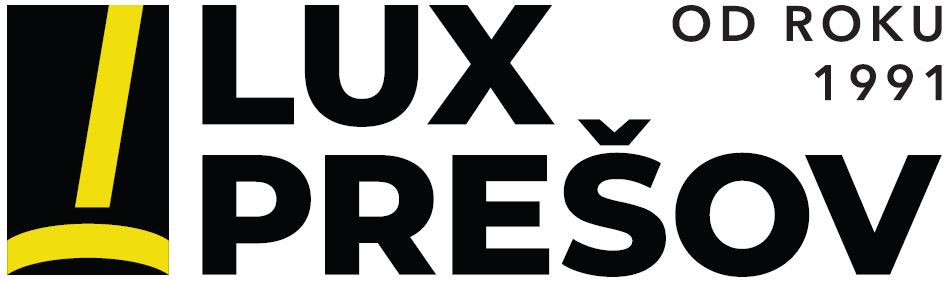 Reklamačný protokolTýmto reklamujem doleuvedený tovar s popisom závadyNázov tovaru:Zakúpený dňa:Číslo dokladu:Popis chyby:Kupujúci:	Meno / Obchodné meno:Adresa:IČO:telefón: e-mail:Predávajúci:   Meno / Obchodné meno: LUX Prešov, s.r.o.Adresa: Bardejovská 5, 080 06 PrešovIČO: 36478598telefón: +421 51 77 10 809e-mail: lux-presov@lux-presov.skDátum:Podpis kupujúceho: